„Projekt jest dofinansowany przez Unię Europejską ze środków Europejskiego Funduszu Rozwoju Regionalnego oraz budżetu państwa (Fundusz Małych Projektów w ramach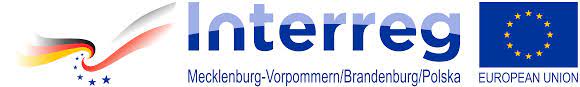 Programu Współpracy Interreg V A Meklemburgia-Pomorze Przednie/Brandenburgia / Polska w Euroregionie Pomerania)”.„Dieses Projekt wird durch die Europäische Union aus Mitteln des Europäischen Fonds für regionale Entwicklung unterstützt (Fonds für kleine Projekte im Rahmen 
des Kooperationsprogramms Interreg V A Mecklenburg-Vorpommern/ Brandenburg/Polen in der Euroregion Pomerania)“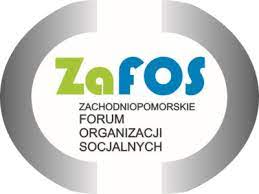 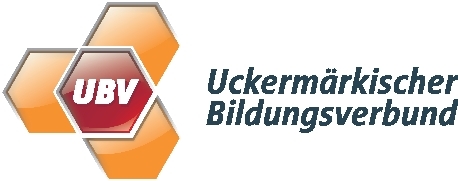 FORMULARZ ZGŁOSZENIOWYNazwa projektu:      Pokonać Covid w SzkoleImię i nazwisko nauczyciela ……………………………………………………………Adres e-mail do korespondencji na użytek realizacji projektu………………………………………………..Telefon uczestnika: ……………………………………………………………………………………………………………….Nazwa szkoły zgłaszającej………………………………………………………………………………………………………Potwierdzenie dyrekcji szkoły …………………………….	               ………………………….miejscowość , data                                                                                                                        pieczęć i podpisSzczegółowe informacje: https://www.zafos.pl/2021/04/12/pokonac-covid-w-szkole-to-nasz-nowy-projekt-skierowany-do-nauczycieli/